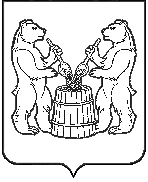 Устьянский муниципальный районАрхангельской областиСОБРАНИЕ ДЕПУТАТОВШестого созываТридцать седьмая сессияРЕШЕНИЕО внесении изменений в Положение об условиях и порядке предоставления гарантий осуществления полномочий депутатов муниципального образования «Устьянский муниципальный район»В целях обеспечения условий для беспрепятственного осуществления депутатами Собрания депутатов Устьянского муниципального района Архангельской области своих полномочий, руководствуясь Федеральным законом от 6 октября 2003 года № 131-ФЗ «Об общих принципах организации местного самоуправления в Российской Федерации», областным законом от 24 июня 2009 № 37-4-ОЗ «О гарантиях осуществления полномочий депутатов представительных органов муниципальных образований, членов иных выборных органов местного самоуправления, выборных должностных лиц местного самоуправления муниципальных образований Архангельской области», Уставом Устьянского муниципального района Архангельской области, Собрание депутатов Устьянского муниципального района Архангельской области Р Е Ш А Е Т:Внести в Положение об условиях и порядке предоставления гарантий осуществления полномочий депутатов муниципального образования «Устьянский муниципальный район», утвержденное решением Собрания депутатов муниципального образования «Устьянский муниципальный район» от 28 сентября 2018 года № 15 следующие изменения:В абзаце втором пункта 4.2 слово «квартал» заменить словом «месяц».В пункте 4.3 слова «за отчетным кварталом» заменить словами «за отчетным месяцем», слова «с разбивкой по месяцам» исключить.Опубликовать настоящее решение в муниципальном вестнике «Устьяны» и разместить на официальном сайте администрации Устьянского муниципального района Архангельской области.Настоящее решение вступает в силу после официального опубликования.Председатель Собрания депутатовУстьянского муниципального района                                                                      Т.П. ПоповаГлава Устьянского муниципального района		                                        С.А. Котлов(165210 Архангельская область, Устьянский район п. Октябрьский, ул. Комсомольская д.7  тел/факс 5-12-75 e-mail: sdepust@mail.ru)от 24 июня               2022 года                    № 520